FORMATIONS NATIONALES 2024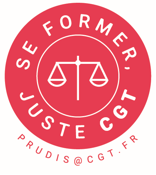 FICHE A FAIRE VALIDER PAR L’UDFICHE INDIVIDUELLE DE CANDIDATUREL’UD de :	   propose la candidature de :	 Nom :	   Prénom :	 Aux stages suivants : N° NAT-2024-006 La durée du travail – Module 1 du 08 au 12 avril 2024N° NAT-2024-009 La durée du travail – Module 2 du 13 au 17 mai 2024Au Centre Benoit Frachon - 91RENSEIGNEMENTS CONCERNANT LE/LA CANDIDAT.EAdresse personnelle :…………………………………………………………………………………………………………………………………….
Code postal ………………………………………………………….  Ville :		
Portable :……………………………………………………………    Email:.......................@	
Conseiller.ère prud’hommes depuis :	
Conseil…………………………………………………………….    Section :		Président.e de CPH	oui 	non  		ou	Vice-Président.e	oui 	non Président.e de Section	oui 	non 		ou 	Vice-Président.e	oui 	non Référé.e	oui 	non Formateur.rice	oui 	non A suivi les formations Prudis : Session 1  ; Session 2  ; Session 3 module 1  ; Session 3 module 2 
 Toutes les informations ci-dessus sont utiles à votre inscription.Merci d’écrire lisiblement pour éviter les problèmes de confirmation d’inscription et pour les convocations.Merci de mettre toutes les observations utiles en cas de situation particulière dans la case correspondante.TAMPON DE L’UDNom et Signature de la/du Responsable de l’UDObservations particulières éventuelles